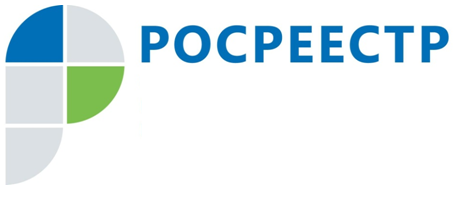 #РосреестрПеревод документов ГФДЗ в электронный видСогласно государственной программе «Национальная система пространственных данных» до 1 января 2023 года запланировано достижение значения показателя в размере 50% доли оцифрованных материалов государственного фонда данных, полученных в результате проведения землеустройства (ГФДЗ). В ГФДЗ Управления Росреестра по Чеченской Республике находится на хранении 735 единиц землеустроительной документации, все 735 документы открытого пользования. «По состоянию на 1 октября 2022 года переведено в электронный вид 600 единиц землеустроительной документации. Доля оцифрованных материалов ГФДЗ составляет 81% от общего количества документов, подлежащих сканированию, что почти на 31% превышает целевой показатель», - отметил Магомед Казаев начальник отдела госземнадзора, Управления Росреестра по Чеченской Республике.Заместитель руководителя Управления Росреестра по Чеченской РеспубликеА.Л. Шаипов